Landesverband Amateurtheater Rheinland-Pfalz e.V.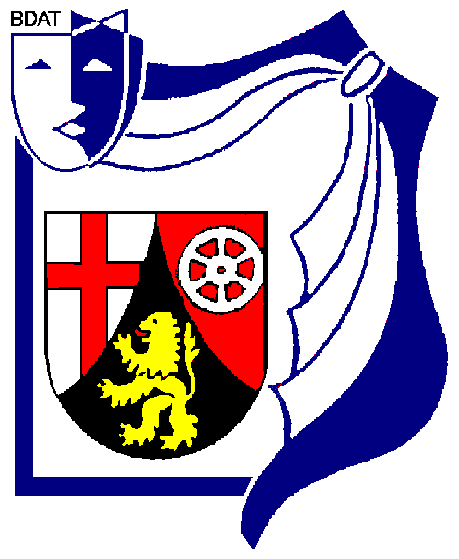 GeschäftsstelleRheinstrasse 96, VIP-City-Center, 56235 Ransbach-Baumbach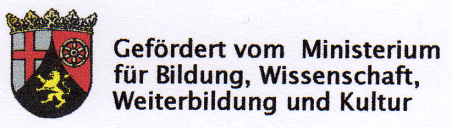 Komik fängt im Körper an 13.04.2019 14.04.2019	Jugendherberge Cochem	Susanne Schmitt	60,00 €	120,00 €petra.newiger@theaterrlp.de